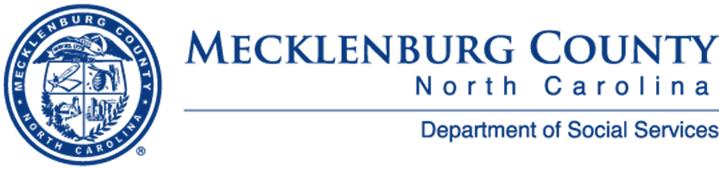 Work and Performance Plan FY2021Section 1: Annual GoalsSection 2: Individual Development PlanEmployee Name: _____________________________________________  		     Date: ____________________________________________Supervisor Name: _____________________________________________  		     Date: ____________________________________________GoalMeasure(s)Outcome(s)CommentsRatingGoalHow will the goal be accomplished?CommentsStatus